Publicado en Madrid el 22/02/2024 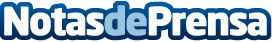 Allianz Partners España participa en Summit 2024 con el compromiso de impulsar la movilidad sostenibleEl sector del automóvil apuesta por soluciones sostenibles que responden a las necesidades de los usuarios, respetan el entorno y reduzcan las emisiones de dióxido de carbonoDatos de contacto:Prensa Allianz PartnersAllianz Partners España618082983Nota de prensa publicada en: https://www.notasdeprensa.es/allianz-partners-espana-participa-en-summit Categorias: Nacional Emprendedores Sostenibilidad Movilidad y Transporte Innovación Tecnológica http://www.notasdeprensa.es